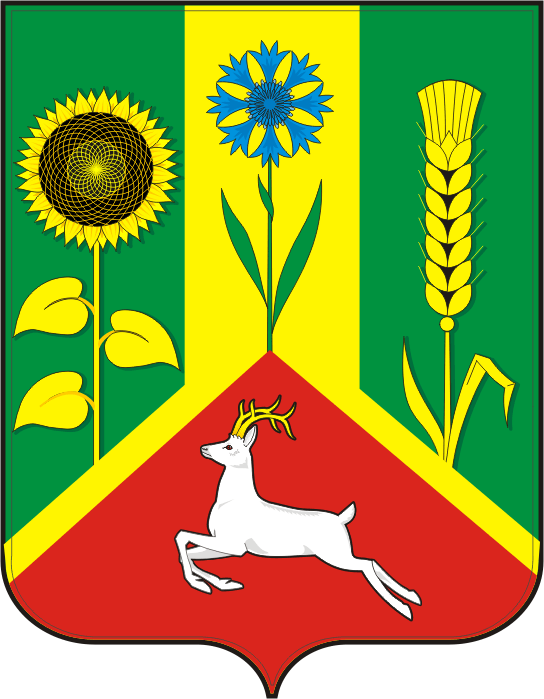 СОВЕТ ДЕПУТАТОВМУНИЦИПАЛЬНОГО ОБРАЗОВАНИЯВАСИЛЬЕВСКИЙ СЕЛЬСОВЕТСАРАКТАШСКОГО РАЙОНАОРЕНБУРГСКОЙ ОБЛАСТИЧЕТВЕРТЫЙ СОЗЫВР Е Ш Е Н И Е Внеочередного двадцать третьего заседания Совета депутатовВасильевского сельсовета Саракташского района четвёртого созыва26 апреля  2023 г                            с. Васильевка                                   № 107О внесении изменений в Положение об организации и проведении публичных слушаний или общественных обсуждений в сельском поселении Васильевский сельсовет Саракташского района Оренбургской области,  утверждённое решением Совета депутатов Васильевскогосельсовета Саракташского района Оренбургской области от 21.12.2022 № 96В соответствии со статьей 28 Федерального закона от 06.10.2003 № 131-ФЗ «Об общих принципах организации местного самоуправления в Российской Федерации», руководствуясь Уставом муниципального образования Васильевский сельсовет Саракташского района Оренбургской областиСовет депутатов Васильевского  сельсоветаР Е Ш И Л :1. Внести в Положение об организации и проведении публичных слушаний или общественных обсуждений в сельском поселении Васильевский сельсовет Саракташского района Оренбургской области,  утверждённое решением Совета депутатов Васильевского сельсовета Саракташского района Оренбургской области от 21.12.2022 № 96 (далее – Положение) следующие изменения и дополнения:1.1. Пункт 2 статьи 5 Положения изменить и  изложить в следующей редакции:«Решение (распоряжение) о назначении публичных слушаний по вопросам местного значения должно приниматься не позднее, чем за 10 дней до начала слушаний, если настоящим Положением применительно к конкретному проекту муниципального правового акта не установлен иной срок его опубликования».1.2. Пункт 3 статьи 9 Положения изменить и изложить в следующей редакции:«3. Срок проведения публичных слушаний с момента оповещения жителей сельского поселения об их проведении до дня опубликования заключения о результатах публичных слушаний не может превышать один месяц».2. Контроль за исполнением настоящего решения возложить на постоянную комиссию Совета депутатов сельсовета по мандатным вопросам (Клюшникова А.А.).3. Настоящее решение вступает в силу после  официального опубликования в Информационном бюллетене «Васильевский сельсовет» и подлежит размещению на официальном сайте Васильевского сельсовета в сети «Интернет».Председатель Совета депутатов сельсоветаГлава муниципального образования Васильевский сельсовет___________  М.А. Углов___________  В.Н. Тихонов